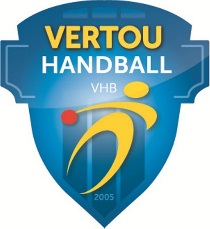 Vertou, le 30/01/2024Je soussigné (voir listing ci-dessous) *, dégage de toutes responsabilités, en cas d’accident pendant les séances d’entraînements ou de stages, le club du Vertou handball.*Pour les adhérents en attente de licences, les correspondants scolaires et adhérents d’autres club de handball.NOMPRENOMPRENOM ENFANTSIGNATURE